Regent’s Corner – a note from Melody Geer, editorIt is with profound soundness that I announce the death of our Regent, Dolores Swartworth.  Dolores passed away unexpectedly on Friday, May 24.  Dolores had just expressed at our May meeting a renewed optimism for our Court’s growth and recommitment of our membership to the ideals of Catholic Daughters of unity and charity.  She was excited to see our New Member packets and was looking forward to recruiting new women from the North Side community.  Dolores was also looking forward to our upcoming Soul Hope Shoe Party and praying for its success.We also extend our deepest sympathy to the family of our member Ruth Hesseling.  Ruth passed away on May 5.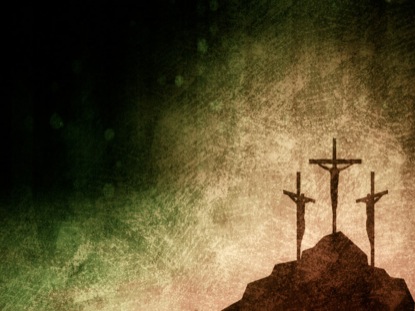 LOOKING AHEAD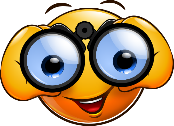 Upcoming MeetingsJune 8, 2019, at Our Lady Queen of Peace Hall (corner of Middle and Suismon Streets) at noon. Luncheon followed by meeting. Hostesses: OfficersAugust 10, 2019, ANNUAL PICNIC, at Johanna Leonard’s house (1171 Admiral St., Pgh, 15212).  All members are to bring side dishes and A FRIEND!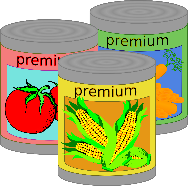 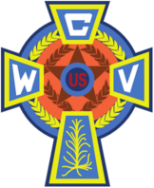 At every meeting, we collect non-perishable food or paper products for the food bank, travel size toiletries for the Catholic War Veterans, and cash donations for our annual Pro-Life donation and for support of priests in seminary.  If you cannot attend a meeting, but would like to donate to these causes, please send a check to our new mailing address.  Make the check out to “CDA” with a note in the memo line specifying “Pro-Life” or “Priest” donation.Special Food Bank Challenge100 items by June meeting. (Year-to-Date count: 60 items)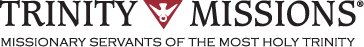 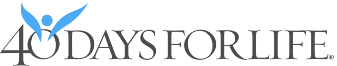 PLEASE PRAY FOR OUR SICK & SHUT-IN MEMBERS Mary Donahue		Dorothy HaysonRose Marie Laverty		Alice MorganMary Jane Pearson		Lucy PaulinBarbara Kunsak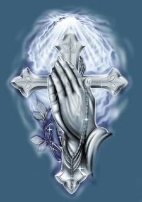 We pray to the Lord for:Softened hearts to show our love for our fellow man.An end to Abortion.The June intention of our Holy Father – Evangelization:  The Mode of Life of Priests – That priests, through the modesty and humility of their lives, commit themselves actively to a solidarity with those who are most poor.An increase of Vocations to the priesthood and religious life.In Thanksgiving for all God’s goodness to us.For an increase of Membership in CDA, especially our Court.For all those who are caught in the web of human trafficking.For our governing officials and their families.We will not publish a July Newsletter.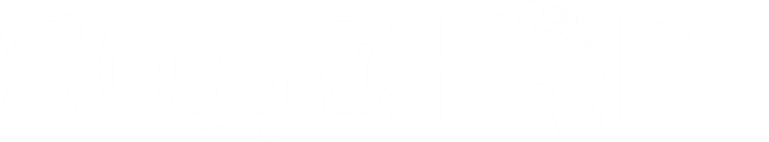 SHOE PARTY!Following our monthly meeting on September 14, we will be having a Shoe Party to cut out the shoe tops in support of Sole Hope’s work in Uganda to provide shoes to thousands of men, women, and children who suffer from jiggers and the resulting infections.  Please plan to stay and PARTY!!Johanna will be contacting members to help in the planning of this event.  Please commit to supporting this worthy cause!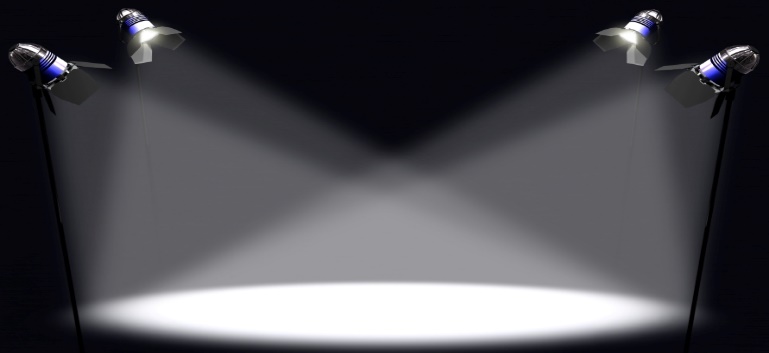 By Melody GeerPhilippians 4:4-8 has been one of my favorite Bible passages since I was a child.  I have tried to live my life remembering these words:Rejoice in the Lord always.  I shall say it again: Rejoice!  Your kindness should be known to all.  The Lord is near.  Have no anxiety at all, but in everything, by prayer and petition, with thanksgiving, make your requests known to God.  Then the peace of God that surpasses all understanding will guard your hearts and minds in Christ Jesus.Finally, brothers [and sisters], whatever is true, whatever is honorable, whatever is just, whatever is pure, whatever is lovely, whatever is gracious, if there is any excellence and if there is anything worthy of praise, think about these things.Rejoicing is an attitude, not an emotion.  It should not be equated with happiness.  It is a way of approaching life knowing that “the Lord is near.”As we move forward with the changes in our Church homes and without our beloved Dolores, may we focus on God’s instructions and be guarded by the nearness and peace of God.State Website: www.cdapa.comNational Website: www.catholicdaughters.orgCONTACT INFORMATIONMailing address for all correspondence:     CDA Court #664     c/o St. Peter Church – Northside     720 Arch St.     Pittsburgh, PA 15212Email address for all officers:CatholicDaughtersCourt664@gmail.com 